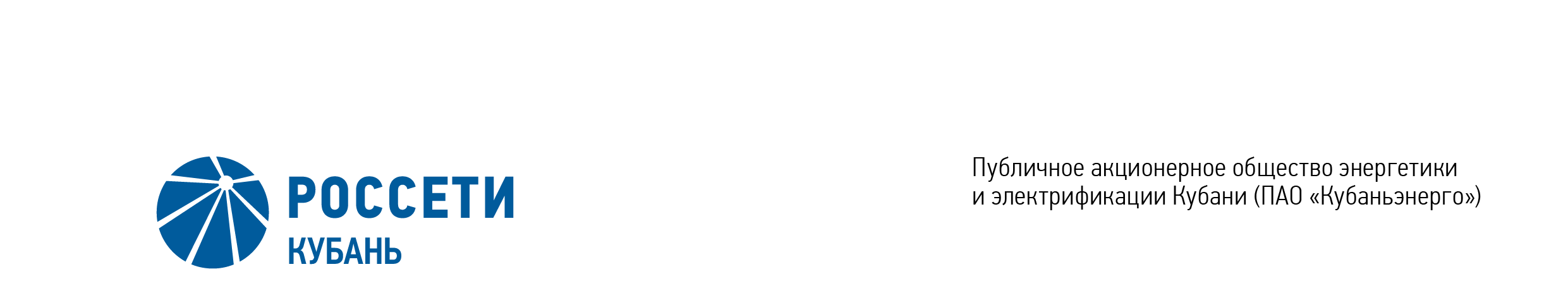 Minutes of the Meeting of the Board of Directors No. 379/2020of the Public Joint Stock Company  	of Power Industry and Electrification of Kuban (PJSC Kubanenergo)Members of the Board of Directors: 11 personsMembers of the Board of Directors were submitted the checklists: Gavrilov A.I. (Chairman of the Board of Directors), Varvarin A.V., Kiryukhin S.V., Larionov D.V., Medvedev M.V., Osipova E.N., Rozhkov V.V., Sergeeva O.A., Khokholkova K.V., Shagina I.A., Yavorskiy V.K.Members of the Board of Directors were not submitted the checklists: none.In accordance with the Clause 7.3 “Regulations on the Board of Directors of Public Joint Stock Company of Power Industry and Electrification of Kuban” (passed by the decision of the Annual General Meeting of Shareholders of PJSC Kubanenergo, Minutes No. 42 of June 20, 2019) at least half of the number of elected members of the Board of Directors of the Company constitutes a quorum for a meeting of the Board of Directors. A quorum is present.Agenda of the meeting of the Board of Directors:On consideration of internal audit information on audit results of identifying and implementation of non-core assets of the Company for 2019.On consideration of the report of General Director on maintaining the Insurance Coverage in the Company for the fourth quarter (Q4) of 2019.On the approval of the internal document: Rules of payments of PJSC Kubanenergo.Item No. 1: On consideration of internal audit information on audit results of identifying and implementation of non-core assets of the Company for 2019.The following solution was offered:1. Take into consideration the Auditor's Inspection Report No. 01-2020 “The assessment process of identifying and implementation of non-core assets of PJSC Kubanenergo for 2019” in accordance with the Appendix No. 1 to the present resolution. 2. To recommend the business management of the Company to ensure the implementation of recommendations of internal audit on the final results of audit.The results of voting:Thus, regarding the first Agenda Item of the meeting, the resolution was adopted unanimously by the Board of Directors participating in the meeting..Item No. 2: On consideration of the report of General Director on maintaining the Insurance Coverage in the Company for the fourth quarter (Q4) of 2019.The following solution was offered:Take into consideration the report of General Director on maintaining the Insurance Coverage in the Company for the fourth quarter (Q4) of 2019 in accordance with the Appendix No. 2 to the present resolution of the Company’s Board of Directors.The results of voting:Thus, regarding the first Agenda Item of the meeting, the resolution was adopted unanimously by the Board of Directors participating in the meeting.Item No. 3: On the approval of the internal document: Rules of payments of PJSC Kubanenergo.The following solution was offered:1. 	To approve the Rules of payments of PJSC Kubanenergo as amended in accordance with the Appendix No. 3 to the present resolution of the Company’s Board of Directors.2. The Rules of payments of PJSC Kubanenergo passed by the Company’s Board of Directors of October 25, 2018 (Minutes No. 320/2018) are considered to be no longer in force. The results of voting:Thus, regarding the first Agenda Item of the meeting, the resolution was adopted unanimously by the Board of Directors participating in the meeting.Chairman of the Board of Directors		 	        	        А.I. GavrilovCorporate Secretary		                                                                 O.V. Russu	Date of MeetingMarch 5, 2020Form of Meeting:Absentee voting (by questionnaire)Location of summing up the voting results:room 202, building 2, 2А Stavropolskaya Str., Krasnodar (for postage to the Corporate Secretary of PJSC Kubanenergo)Date on which the minutes were drawn up:March 6, 2020Gavrilov A.I.-“FOR”Sergeeva О.А.-“FOR”Varvarin А.V.-“FOR”Rozhkov V.V.-“FOR”Kiryukhin S.V.-“FOR”Shagina I.А.-“FOR”Larionov D.V.-“FOR”Khokholkova К.V.-“FOR”Medvedev М.V.-“FOR”Yavorskiy V.К.-“FOR”Osipova Е.N.-“FOR”Gavrilov A.I.-“FOR”Sergeeva О.А.-“FOR”Varvarin А.V.-“FOR”Rozhkov V.V.-“FOR”Kiryukhin S.V.-“FOR”Shagina I.А.-“FOR”Larionov D.V.-“FOR”Khokholkova К.V.-“FOR”Medvedev М.V.-“FOR”Yavorskiy V.К.-“FOR”Osipova Е.N.-“FOR”Gavrilov A.I.-“FOR”Sergeeva О.А.-“FOR”Varvarin А.V.-“FOR”Rozhkov V.V.-“FOR”Kiryukhin S.V.-“FOR”Shagina I.А.-“FOR”Larionov D.V.-“FOR”Khokholkova К.V.-“FOR”Medvedev М.V.-“FOR”Yavorskiy V.К.-“FOR”Osipova Е.N.-“FOR”